Cocos IslandsCocos IslandsCocos IslandsApril 2030April 2030April 2030April 2030SundayMondayTuesdayWednesdayThursdayFridaySaturday123456Self Determination Day78910111213Hari Raya Haji1415161718192021222324252627Easter MondayAnzac Day282930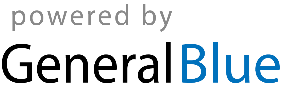 